Карточка проектаФото до: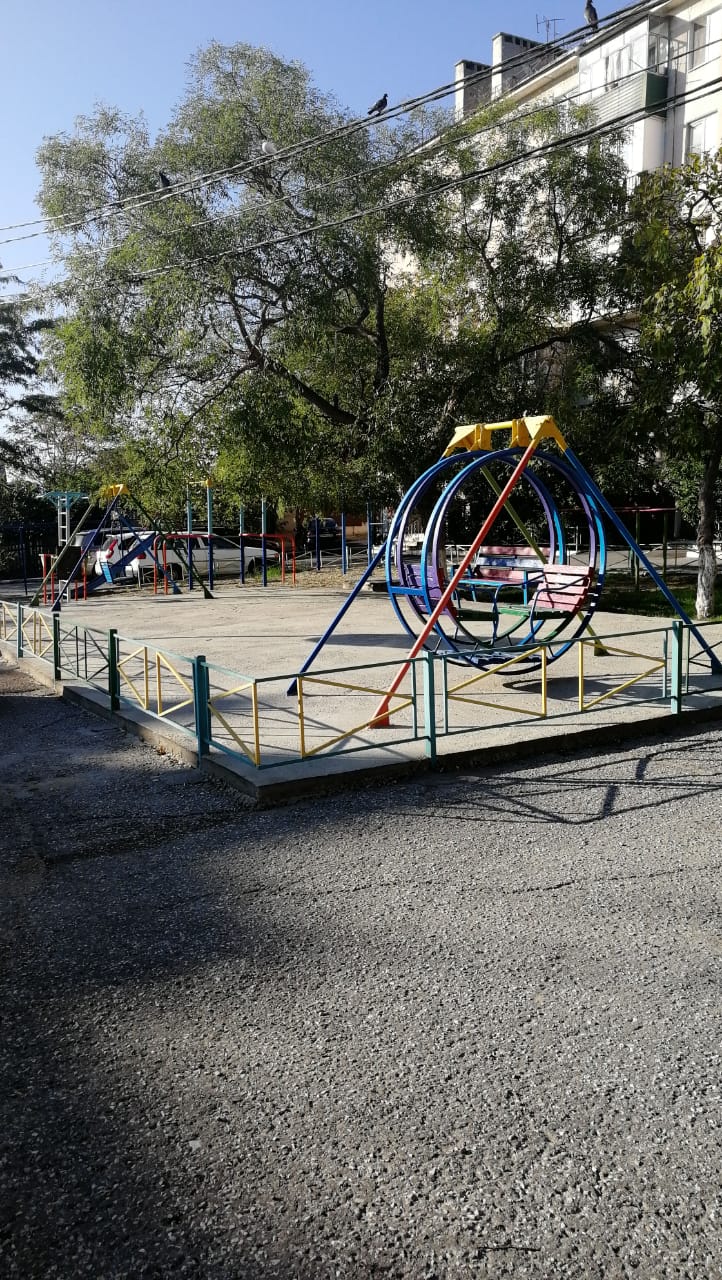 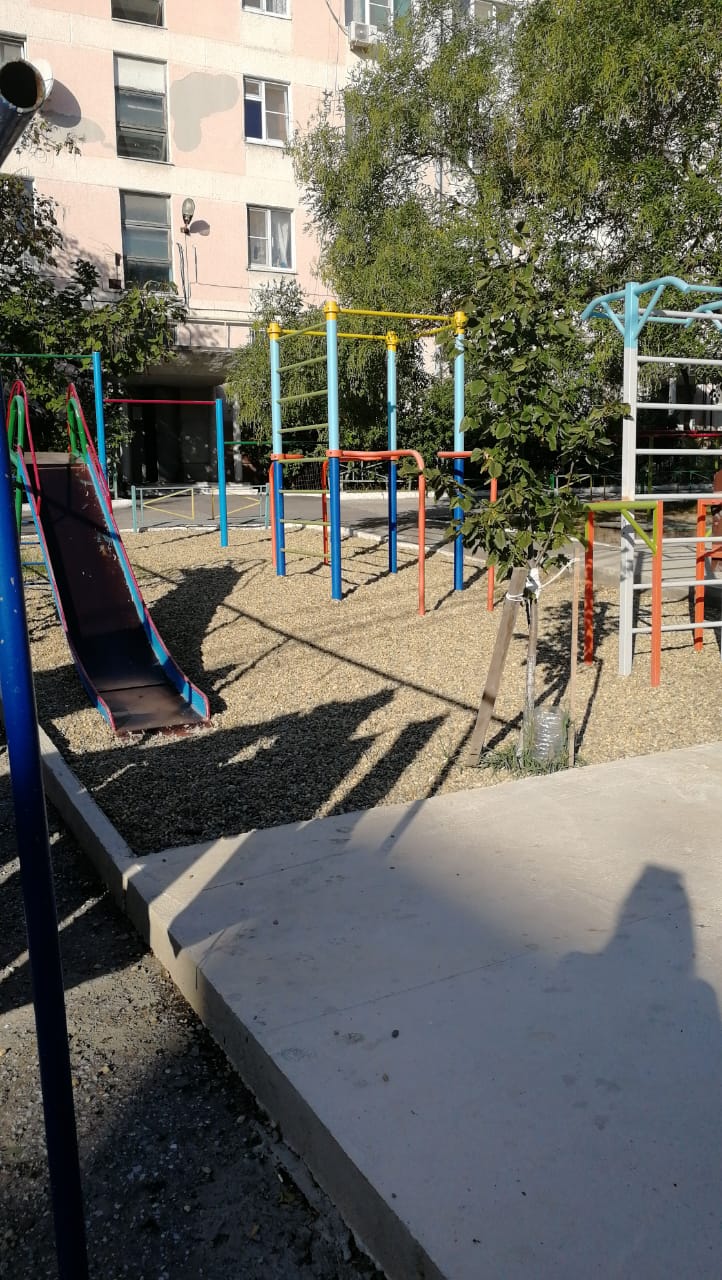 Фото после: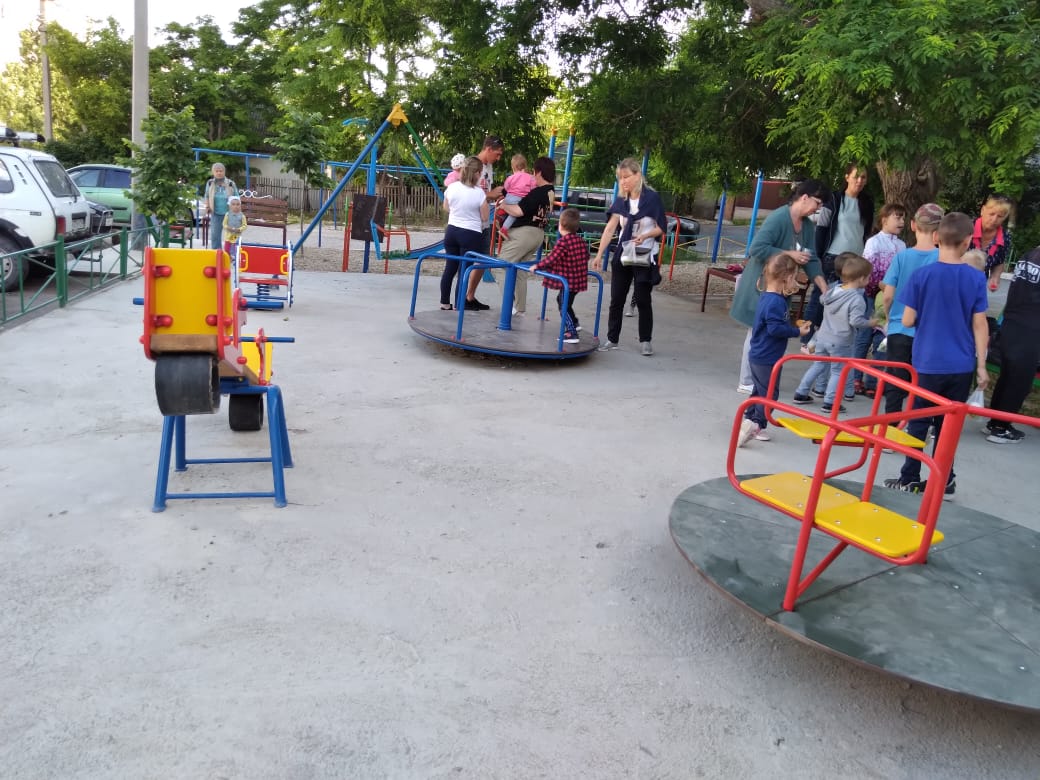 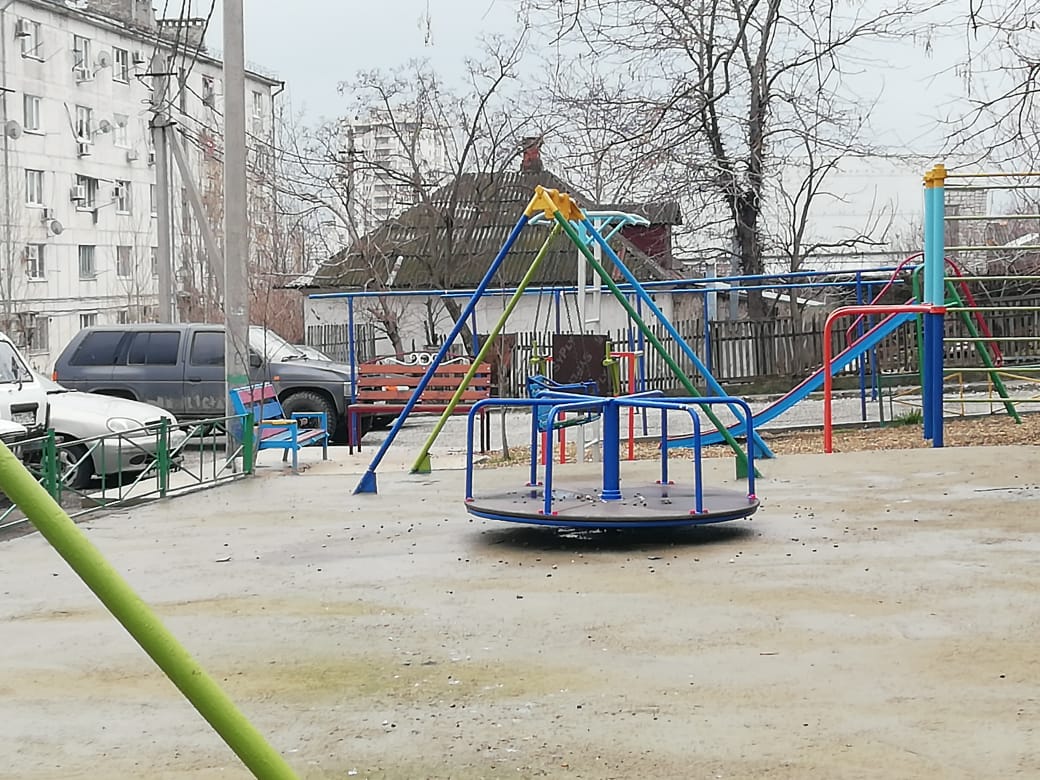 На территории 10 округа Центрального внутригородского в 2021 также реализуется проект « Инициативное бюджетирование»  Во дворе Многоквартирного дома по адресу Раевского 62, появились новые элементы на детской площадке. Жители дворовой территории благодарны за улучшение досуга детей. Очень важно поддерживать данную площадку в целостности, и исключить возможность повреждения элементов. Давайте вместе беречь и сохранять комфорт, полученный благодаря совместной работе населения и власти. Администрация района готова рассмотреть новые проекты и интересные идеи. Ждём ваши предложения по тел. 8 8617 642204Название проектаУстановка элементов на детскую площадку по ул. Раевского, 62 ( наказы деп.)Год реализации2021Цель проектаБлагоустройство детской игровой площадки, создания комфортной среды.Инициатор10 участников инициативной группы председатели ТОС, многодетные родители. 15 участника собрания.Благополучатели137 благополучателейМотивация для гражданСоздание комфортного пространства,Безопасного пребывания детей во время прогулок.Способ коммуникацииИнформирование жителей на собраниях, объявления, размещение информации в СМИ  Механизм вовлеченияОбщее собрание жителейМеханизмы участияОпределение проблемы проблема жителями, создание  инициативной  группы, формирование проекта, определение целей и задач.Подготовка сметной документации, публикация проекта.Бюджет проектаСтоимость проекта: 125448 рублей. Объем софинансирования гражданами - трудовое участиеобъем средств городского бюджета 125448 Балансодержатель – администрация МО.Результаты практикиЖители смогли совместно участвовать в реализации поставленной задачи, создана комфортная среда, положительный пример и благодарность муниципальной власти